Friday 22nd May 2020L.O - To be able to solve word problems on volume in litres, involving multiplication and division.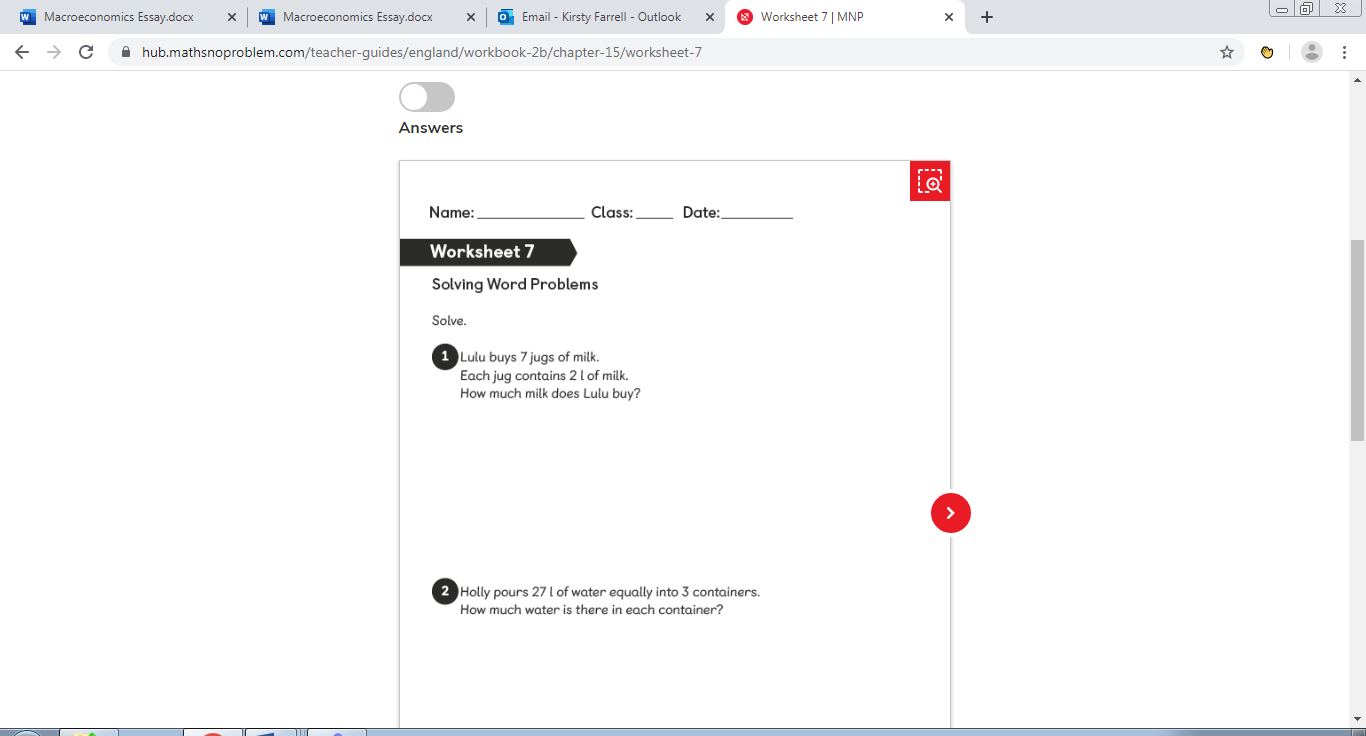 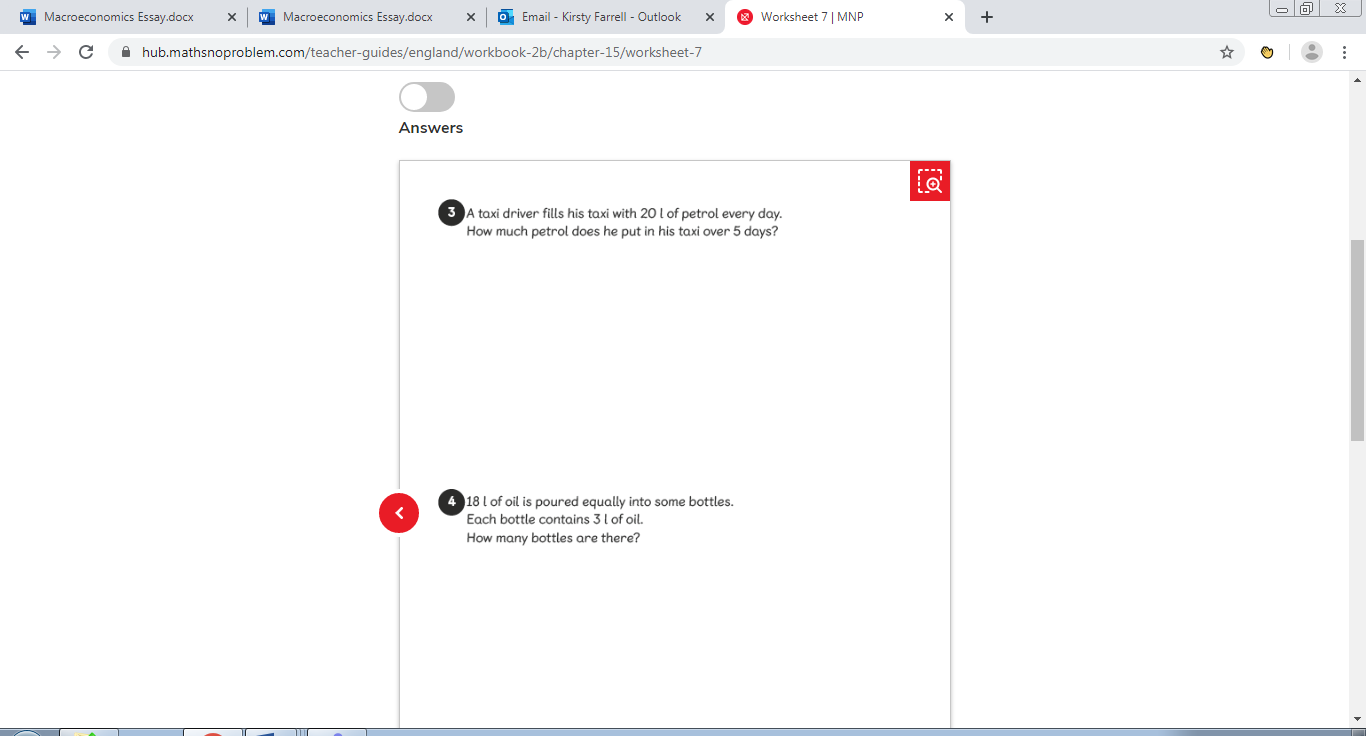 